わくわく聖書セミナー　第11回　「教会の誕生」【ペンテコステ】ペンテコステ（五旬節）＝過越しの祭りから50日目の祭りキリスト教ではイースターから50日後イエス様を信じる人々に聖霊が下り、教会が誕生した日三位一体（さんみいったい）「神はただひとり」であり 「父なる神、子なる神、聖霊なる神」　神の１つの本質の中に３つの区別がある　愛には対象が必要であり、三位一体でなければ神の愛は純粋、完全ではない（内村鑑三）　私たちの理解を超えた神秘である【教会】教会はイエス様が始めた「神の国」の実現神に召された人々の集まり、キリストのからだ教会の一体性・一致制ユダヤ人と異邦人の壁は取り払われ、奴隷と自由人、男性と女性はキリストにあってひとつ。いろいろな教会、教派があってもキリストのからだはひとつ教会の公同性・普遍性言葉、礼拝の形式等は異なっても信仰はひとつ教会の使徒性使徒たちの教えを継承し、使徒たちの務めを続けている「ではわたしもあなたに言います。あなたはペテロです。わたしはこの岩の上にわたしの教会を建てます。ハデスの門もそれには打ち勝てません。」（マタイ16：18）カトリック：ペテロが教会の土台、教皇はペテロの後継者プロテスタント：ペテロの信仰告白が教会の土台教会の聖性「そして毎日、心を一つにして宮に集まり、家でパンを裂き、喜びと真心をもって食事をともにし、 神を賛美し、すべての民に好意を持たれた。主も毎日救われる人々を仲間に加えてくださった。 」  （使徒2：46，47）礼拝と賛美をささげる神への愛、必要を共にし、喜びと真心をもって仲間と交わる人への愛。そしてその愛は教会の外への福音宣教へあふれ出しました。【パウロ】熱心なパリサイ派であったパウロは先頭にたって教会を迫害ダマスコへの途上でイエス様の声を聴き、回心。（使徒9章）初期の宣教において重要な役割を果たし、多くの書を残す3回の宣教旅行で世界に福音を伝え、ローマにて迫害により殉教次回はいよいよ最終回「終わりのことがら」　黙示録21章に目を通してみてください。参考：「聖書は物語る」（大頭　眞一著）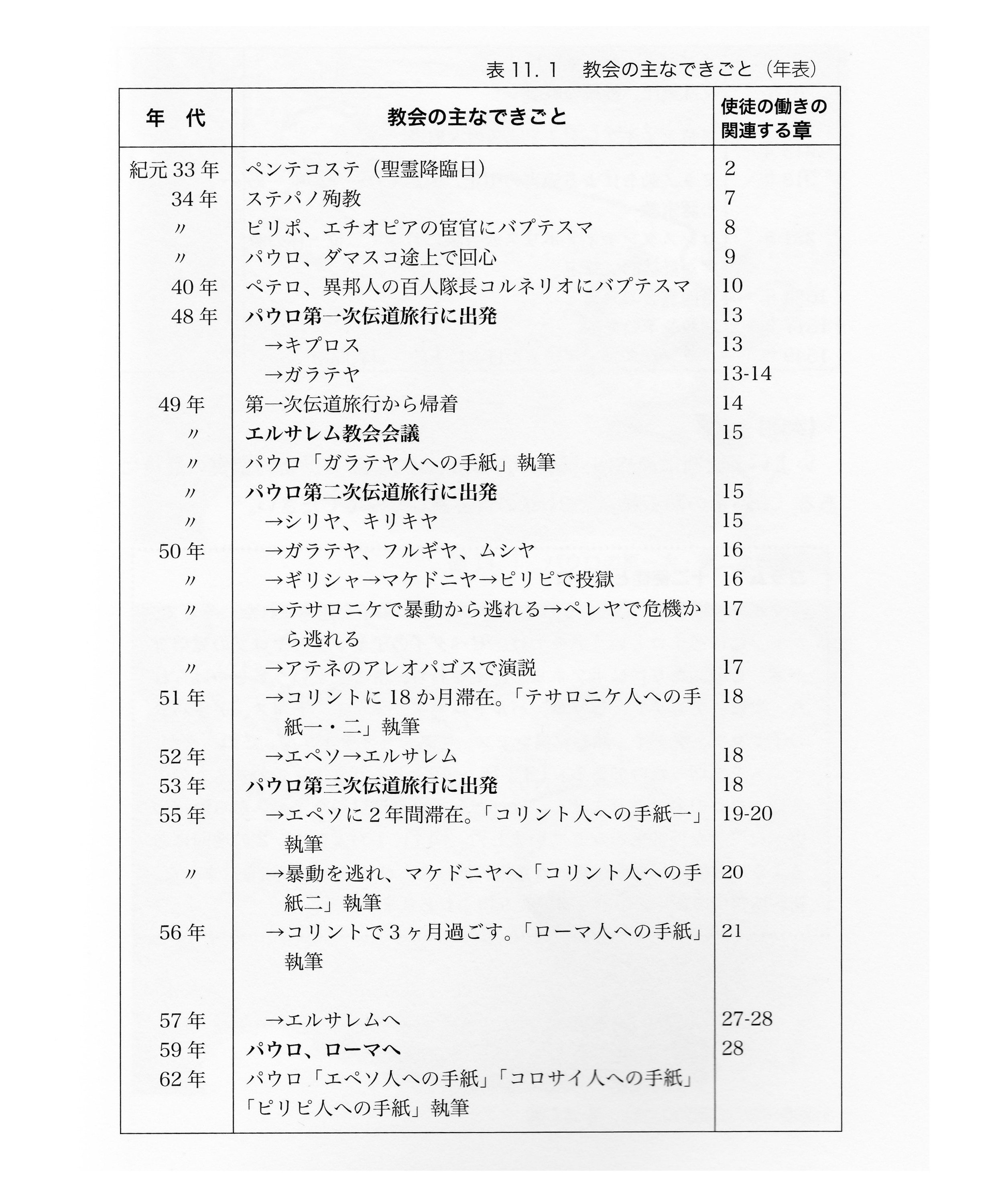 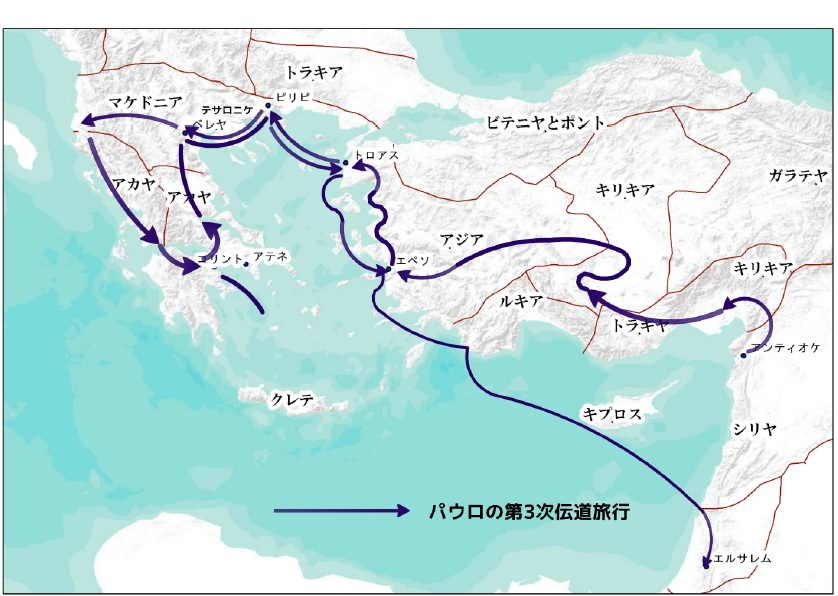 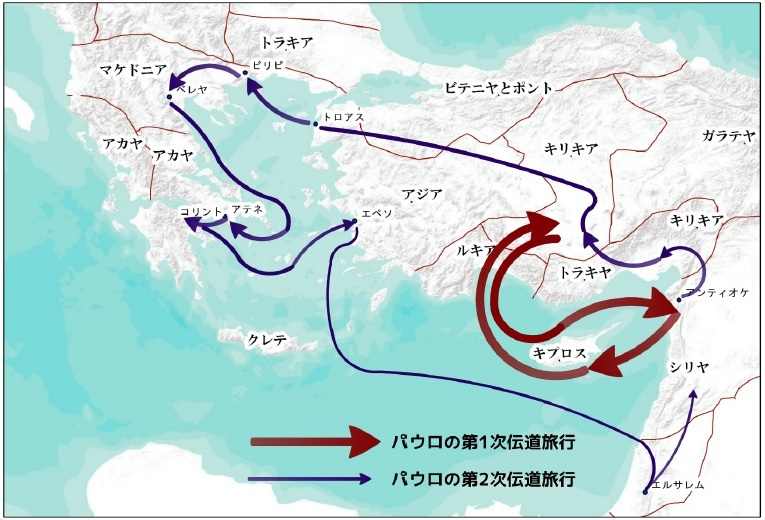 